           Lilleshall Parish Council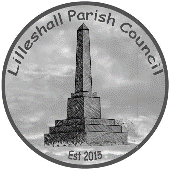 Minutes of the meeting held on Monday 6th February 2017Present: Cllrs A. Baker, C. Baker, K. Cherrington, P. Millard, D. Shaw, B. Taylor (Chairman), J. Taylor, C. Lane – Clerk.There were five members of the public present.16.013 Welcome: The Chairman welcomed everyone to the meeting.16.014 Apologies: None received.16.015 Declarations of Interest: None received.16.016 Public Session: Local residents raised the following concerns:Mr Philip Hawkins made comments in relation to a draft service report which related to the possibility of the MOD leaving the barracks, the buildings on Parsons Drive and the Gladman planning proposal. He suggested that TWC should be asked what is being envisaged.There was discussion around the rail fright terminal into the depo, an update from a Shropshire Star (6.9.16) article  confirmed that TWC would work to judge each application on its own merits. Comments aired relating to the possible adoption of a sports field whist under private ownership.Mr Graham Platt commented that when looking into adoption care should be taken and small print read.16.017 Minutes of the last Meeting:The minutes of Monday 6th February were agreed and signed. Resolved to agree and sign the minutes. 16.006(b) Financial Regulations 2.2 – Cllr A. Baker reminded the Council that amendments 2.2 & 4.5 of its Standing Orders, expenditure could be agreed in an emergency by the Chair plus one other Cllr, in the absence of the Clerk. He suggested that Council have notification to all of the amendments that need to be made.16.018 Matters Arising from those Minutes:(a) Commercial Opportunities – The Parish Council to consider using their amenities such as bus shelters or Newsletters to sell advertising space. The Council discussed the pros and cons of advertising. The use of disclaimers and the idea that adverts would be able to cover the cost of printing. The Clerk recommended that advice on advertising legalities should be sought before going to press.(b) Bus Shelter on Main Road – The Council received the relating quote.Resolved that the work be agreed and that, in future any further minor repairs or maintenance be carried out, as long as there are sufficient funds within the budget heading.16.019 New Business:(a) WW1 Battles Over – A Nations Tribute 11th November 2018.Resolved that this is re visited in a couple of months.(b) Lilleshall Village Tennis Club – Request from LVTC for the Council to consider having the Courts professionally cleaned before the start of the season. Resolved that the Council go with quote B.(c) Parish Event 2017 – The Council to discuss the possibility and ideas for holding an event within the Parish this year. Council was updated by Cllr J. Taylor on an event to be held 7th May, table top and craft fair, 11:00am – 2:00pm with proceeds going to charity. Resolved that the Council would wait to hear back from Linda Parker regarding a date for an event that she would co-ordinate. (d) Spring Bulbs – The Clerk was given background information relating to TWS and the bedding plants within the Parish.16.020 Reports:(a) Tennis Courts: It was commented that the Council should look seriously into how it would fund future works relating to the Tennis Courts, possibly review the rent received and look into grant funding.(b) Allotments: The Council was informed that the fencing was now all up.(c) Street Lights: Quotes are still being sought, figures from TWC are due soon. It was raised that we would be looking at around 70K to replace the lights only, posts would be around an extra 1K each. The Council will need to look at how it plans to carry the works out financially, either in stages or on block. Would we want to consider using the PWLB?(d) Bus Shelters: The Council was updated on an issue regarding the bus shelter on Limekiln Lane and works that had been carried out.Resolved that any shortfall should be paid to the contractor for works already done.(e) Bus Users Group: TWC have been informed of the issues relating Limekiln Lane and Church Road.(f)  Newsletter: It was reported that the newsletter was well underway, almost full and hopeful that it will be distributed in April.(g) Parish Plan: An update was given on the Parish Plan, the draft report on the surveys had been received and the next meeting of the Planning Group would be 15.02.17. Some highlights of the results were heard by the Council, with the aim of the draft plan to be out by the end of March, public consultation around April with findings from this by the end of May.(h) Clerks report: Nothing to report.(i)  Other reports: The Clerk drew the Councils attention to a number of emails which had been sent out.16.021 Correspondence: For Action:(a) Lilleshall Monumental Committee – Lilleshall Monumental Race, this year’s event is planned for 02.04.17. The committee are asking for financial and or other support to help with the setup of the event, in particular advertising. Resolved that a grant form be sent out.(b) Newport Lite Rotary Club – Request for a grant to support Newport FirstResponders purchase a more up to date vehicle. Resolved that a grant form be sent out.(c) Keep Our Shropshire History Alive – Request for grant to support Regimental Museum in Shrewsbury Castle. Resolved not to take this request further.16.022 Correspondence: For Information Only:(a) Road Closure – Station Road, Newport, from its junction with Chetwynd Aston Road R/A to its junction with Town Walls; full road closure 20.02.17 – 15.05.17. - Noted.(b) Report on the Rights of Way around “Hinks” – Noted.(c) Keep Our Shropshire History Alive – Fundraiser 01.02.17, Theatre Severn, Shrewsbury, 7:30pm – Noted.16.023 Planning:(a)	Applications: Reference: TWC/2016/1173Address: Hinks Farm Barn, Kynnersley Drive, Lilleshall, Newport, Shropshire, TF10 9HTProposal: Alterations to existing lobby and erection of a first floor extension above and installation of 1no. roof light.Applicant: Mrs Grewer.Resolved: That the Council submit “no comment” in response to the application.Reference: TWC/2017/0072Address: Land North of Breton Park Residential Caravan Park, Off New Trench Road (A518), Muxton, Telford, Shropshire.Proposal: Outline planning application for a phased mixed-use development for residential use (maximum 665 units); for commercial/employment use of Class B1a offices, B1b research and development and B1c light industrial in any combination (maximum 9,290 sq.m); for a Neighbourhood Centre including retail, food and drink and leisure uses (Use Classes A1, A2, A3, A4, A5, D1 and D2) (maximum floorspace of 2,510 sq. m, of which no greater than 1,000 sq.m in Class A1 retail use, including a convenience store up to 400 sq.m); for public open space, equipped play spaces, ecological habitats, greenways and balancing ponds; new vehicular accesses off New Trench Road (A518) (including new roundabout junction) and Wellington Road; new public transport, cycle and pedestrian access off Richards Road, together with associated car parking, landscaping, infrastructure and ancillary facilitiesApplicant: Tesni Properties Ltd,Resolved: That the Councils response be submitted - We wish to record that Lilleshall Parish Council strongly object to the proposals within the above application.The proposal is clearly contrary to the Spatial Strategy, Economy, Housing, Natural Environment and Environmental Resources policies of the emerging Telford & Wrekin Local Plan, and should therefore be rejected. Lilleshall Parish Council offer their full support to Telford & Wrekin Council in their rejection of this proposal and any other proposals for urban development of agricultural land within our rural parish. (b)	Permission Granted: Reference: TWC/2016/1048 (18.01.17)Address: Land adjacent Endeavor, 63 Limekiln Lane, Lilleshall, Newport, Shropshire TF10 9EYProposal: Resubmission of TWC/2016/0905 for the erection of 1no. detached bungalowApplicant: Chris Lawson.Reference: TWC/2016/1083 (17.01.17)Address: 51 Hill Road, Donnington, Telford, Shropshire, TF2 8NAProposal: Erection of a two story side extension with dormer window.Applicant: Mr Peter Hardy.Reference: TWC/2016/1132 (12.01.17)Address: Lad adjacent 7 Hillside, Lilleshall, Newport, Shropshire.Proposal: Variation of condition 13 of planning permission TWC/2015/0188 to incorporate the erection of a single story rear extension.Applicant: Mr Temperton.(c)	Permission Refusals: None.(d)	Any other planning matters:Reference: TWC/2016/0568Address: Land East & South of, 74 - 86 (even) Wellington Road, Muxton, Telford, ShropshireProposal: Outline application for residential development of up to 150 dwellings and associated access, with all other matters reservedApplicant: A Seabridge.“The Council has received an appeal on the 17/01/2017, which has been made to the Secretary of State, against it’s decision to refuse planning permission and I am writing to you as you were consulted on the application or you had shown an interest.The appeal is to be decided by a Public Inquiry, details of the time and place will be sent once it has been arranged.  A copy of a guide for taking part in planning appeals is available from the gov.uk website at https://www.gov.uk/government/collections/taking-part-in-a-planning-listed-building-or-enforcement-appeal.”Resolved: to re submit the letter of objection.16.024 Finance:(a) Finance update – the Council to receive and agree the bank reconciliation up to the end of December 2016. The Clerk reported that she was still not in a position to give an up to date report and explained the situation.(b) Payments:(a) SALC                               Training (07.09.16)                                                £22.00(b) C. Binnington                   Reimbursement (petty cash)                               £105.25(c) BT                                    Invoice                                                                   £63.84(d) TWS                                Invoice (grounds maintenance Dec)                    £558.19(e) Lilleshall Youth Centre    Invoice (12.11.16)                                                  £72.00   (f)  C. Lane                           Reimbursement (laptop repair)                              £30.00 (g) Severn Trent Water        Invoice                                                                    £98.40(h) Cllr A. Baker                   Reimbursement (flowers)                                         £7.98(i)  Cllr A. Baker                   Reimbursement (postcrete)                                    £14.35(j)  Cllr D. Shaw                   Reimbursement (Parish Plan)                              £100.00(k) Shropshire RCC             Invoice                                                                  £174.40(l)  Dolphin Signs                 Invoice                                                                    £74.40(m) GF Electrical                 Invoice                                                                    £37.00Resolved that the Council agreed all the payments.16.025 Training:SALC – How to recruit and manage volunteers, 21.2.17, 10:30am – 3:30pm Shirehall, Shrewsbury – noted.16.026 Date of the Next Meeting 06.03.17Items for the agenda to be notified to the clerk by 24.02.17The Meeting finished at 8:30pm.Chairman……………………………………………………………………..Date 06.03.17